Положение на 1 августа 2016 годаОБЩИЕ ПОКАЗАТЕЛИПОКАЗАТЕЛИ ЗА 5 ЛЕТ (2011-2015)ПОКАЗАТЕЛИ ЗА 5 ЛЕТ (2011-2015) ПО ОБЛАСТЯМ ЗНАНИЙПОКАЗАТЕЛИ ПО ГОДАМИНСТИТУТ ГЕОГРАФИИ РАН
Москва  Название показателяЗначениеЧисло публикаций организации в РИНЦ4825Число цитирований публикаций организации в РИНЦ33398Число авторов607Число авторов, зарегистрированных в Science Index194h-индекс (индекс Хирша)70g-индекс135i-индекс16 Название показателяЗначениеОбщее число публикаций за 5 лет1916Число статей в зарубежных журналах138 (7,2%)Число статей в российских журналах1210 (63,2%)Число статей в российских журналах из перечня ВАК904 (47,2%)Число статей в российских переводных журналах389 (20,3%)Число статей в журналах, входящих в RSCI547 (28,5%)Число статей в журналах, входящих в Web of Science или Scopus313 (16,3%)Число статей в журналах, входящих в ядро РИНЦ784 (40,9%)Число статей в журналах с ненулевым импакт-фактором1183 (61,7%)Число публикаций, процитированных хотя бы один раз749 (39,1%)Число публикаций, выполненных в сотрудничестве с другими организациями746 (38,9%)Число публикаций с участием зарубежных авторов125 (6,5%)Число авторов351Число авторов, имеющих статьи в журналах, входящих в Web of Science или Scopus194Число авторов, имеющих статьи в журналах, входящих в ядро РИНЦ268Число авторов, имеющих статьи в журналах, входящих в RSCI243Число цитирований в РИНЦ3283Число цитирований только статей в журналах РИНЦ1923Число цитирований в ядре РИНЦ1282 (39,0%)Число самоцитирований1025 (31,2%)Средневзвешенный импакт-фактор журналов, в которых были опубликованы статьи0,638Среднее число публикаций в расчете на одного автора5,46Среднее число цитирований в расчете на одну публикацию1,71Среднее число цитирований в расчете на одного автора9,35 Область знанийСтатьи Цитирования 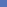 Естественные науки759548Технические науки349в т.ч. военные науки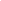 00Медицинские науки87Сельскохозяйственные науки12480Общественные науки244153в т.ч. педагогические науки60Гуманитарные науки7616в т.ч. искусствоведение и культурология65 Название показателя2006200720082009201020112012201320142015Общее число публикаций за год238255287314317362359318433444Число статей в журналах193173200222224256259239300294Число статей в журналах, входящих в Web of Science или Scopus55475463506545508271Число статей в журналах, входящих в RSCI1049110111910912210796121101Число статей в журналах, входящих в ядро РИНЦ142142134162144174141129180160Число статей в журналах, входящих в перечень ВАК155135162168176190168164197185Число монографий14353831413135324940Число патентов0000000000Число публикаций с участием зарубежных авторов17181624211222162946Число цитирований всех публикаций за год1569150817502189247827703107379441454142Число цитирований статей за последние 5 лет379366446569561672690910817873Число авторов всех публикаций158148156162168169193182192178Число авторов статей в журналах137123127143145137168154164152Число авторов статей в журналах Web of Science или Scopus58445162566755577069Число авторов статей в RSCI95959510110392113105114103Число авторов статей, входящих в ядро РИНЦ11010599118117115123115128123Число авторов статей в журналах ВАК115108117115131110139135145123Число авторов монографий43454436585250575940Число авторов публикаций с участием зарубежных организаций24161126281626153243Число авторов, зарегистрированных в Science Index0000072107131159172Число публикаций, загруженных в РИНЦ239361471673153319072407293034114246Число публикаций, загруженных через Science Index000000038212640Число просмотров публикаций за год14625334559281098684478268135791509518634Число загрузок публикаций за год10158032476910501829299740184621